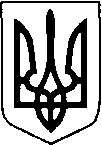 КОВЕЛЬСЬКА МІСЬКА РАДАВОЛИНСЬКОЇ ОБЛАСТІ                                                        РІШЕННЯ28.07.2022                                       м.Ковель                       № 24/33Про затвердження СТАТУТУ 
КОМУНАЛЬНОГО ЗАКЛАДУ «КОВЕЛЬСЬКА ДИТЯЧО-ЮНАЦЬКА  СПОРТИВНА ШКОЛАІМЕНІ ЄВГЕНА КОНДРАТОВИЧА» (нова редакція)         Відповідно до ч.1 ст. 59 Закону України «Про місцеве самоврядування в Україні», міська радаВИРІШИЛА: 1.Затвердити СТАТУТ КОМУНАЛЬНОГО ЗАКЛАДУ «КОВЕЛЬСЬКА ДИТЯЧО-ЮНАЦЬКА СПОРТИВНА ШКОЛА ІМЕНІ ЄВГЕНА КОНДРАТОВИЧА» в новій редакції (додається) (код ЄДРПОУ 13350859) . 2.Контроль за виконанням даного рішення покласти на постійні комісії міської ради з питань дотримання прав людини, депутатської діяльності та етики, законності і правопорядку, конфлікту інтересів (Андрій Мілінчук), з питань освіти, культури, охорони здоров’я, материнства і дитинства, соціального захисту населення, спорту і фізичної культури, в справах сім’ї і молоді та релігії (Світлана Верчук).Міський голова                                                                              Ігор ЧАЙКА                                                               ЗАТВЕРДЖЕНО                                                                      рішення міської ради                                                                                    28.07.2022 № 24/33   С Т А Т У ТКОМУНАЛЬНОГО ЗАКЛАДУ«КОМПЛЕКСНА ДИТЯЧО-ЮНАЦЬКА СПОРТИВНА ШКОЛА ІМЕНІ ЄВГЕНА КОНДРАТОВИЧА»(нова редакція )Ковель2022І.  ЗАГАЛЬНІ ПОЛОЖЕННЯ              1)КОМУНАЛЬНИЙ ЗАКЛАД «КОМПЛЕКСНА ДИТЯЧО-ЮНАЦЬКА СПОРТИВНА ШКОЛА ІМЕНІ ЄВГЕНА КОНДРАТОВИЧА»,  далі - КЗ «КДЮСШ»  заснована  Ковельською територіальною громадою (в особі Ковельської міської ради),  а функції оперативного управління закладом, координації та контролю за діяльністю здійснює  управління культури, молоді, спорту та туризму виконавчого комітету  Ковельської  міської ради. 2)КЗ «КДЮСШ» – позашкільний навчальний заклад спортивного профілю – заклад фізичної культури і спорту, який забезпечує розвиток здібностей вихованців в обраному виді спорту,   визнаному в Україні, створює необхідні умови для гармонійного виховання, фізичного розвитку, повноцінного оздоровлення, змістовного відпочинку і дозвілля дітей та молоді, самореалізації, набуття навичок здорового способу життя, підготовки спортсменів  для резервного спорту. 3)КЗ «КДЮСШ» у своїй діяльності керується Конституцією та законами України, актами Президента України і Кабінету Міністрів України, наказами Міністерства  молоді та спорту, Міністерства освіти і науки України, інших центральних органів виконавчої влади, рішеннями місцевих органів виконавчої влади та органів місцевого самоврядування, положенням про дитячо-юнацьку спортивну школу та цим статутом. 4)КЗ «КДЮСШ» є юридичною особою, має особові та реєстраційні рахунки в УДКСУ у Волинській області, печатку, штамп зі своїм найменуванням.   5)Повне найменування КОМУНАЛЬНИЙ ЗАКЛАД  «КОМПЛЕКСНА ДИТЯЧО-ЮНАЦЬКА СПОРТИВНА ШКОЛА ІМЕНІ ЄВГЕНА КОНДРАТОВИЧА». Скорочене найменування КЗ «КДЮСШ».              6) Місце знаходження закладу: 45000 Волинської області, м. Ковель, бульвар Лесі Українки, 9.ІІ.  ОРГАНІЗАЦІЙНІ ОСНОВИ ДІЯЛЬНОСТІ «КЗ КДЮСШ»              1)Відкриття (закриття) відділень з певних видів спорту здійснюється за рішенням засновника спортивної школи, погодженим з  начальником управління культури, молоді, спорту та тризму виконавчого комітету Ковельської міської ради.               2)Діяльність КЗ «КДЮСШ»  направлена на досягнення вихованцями високих спортивних  результатів на всеукраїнських та міжнародних змаганнях, підготовку спортивного резерву до складу збірних команд області з метою їх участі у чемпіонатах України . 3)Навчально-тренувальна та спортивна робота в КЗ «КДЮСШ»  проводиться за навчальними програмами з видів спорту, що затверджуються  Міністерством молоді та спорту України. Основними формами навчально-тренувальної роботи є групові навчально-тренувальні заняття, тренування за індивідуальними планами, виховні, медико-відновні заходи, навчально-тренувальні збори, практика суддівства спортивних змагань. Основною формою спортивної роботи є участь вихованців у спортивних змаганнях різного рівня.            4)Режим щоденної роботи КЗ «КДЮСШ»  визначається розкладом занять, що затверджується на навчальний рік директором спортивної школи, правилами внутрішнього трудового розпорядку та колективним договором між адміністрацією спортивної школи та  уповноваженою особою трудового колективу.5)Норми наповнюваності груп відділень з видів спорту і тижневий режим навчально-тренувальної роботи КЗ «КДЮСШ»  установлюється відповідно до положення про ДЮСШ та навчальних програм з видів спорту.6)Навчальний рік в КЗ «КДЮСШ»  починається з 1 вересня. Річний навчальний план для кожної групи розраховується на 52 тижні. У межах зазначеного плану  передбачається проведення протягом шести тижнів навчально-тренувальних занять в умовах спортивно-оздоровчого табору та за індивідуальними планами вихованців на період їх активного відпочинку.7)До КЗ «КДЮСШ»  приймаються всі особи, що бажають займатися фізичною культурою і спортом, які виконали нормативи з фізичної підготовленості, встановлені навчальними програмами з видів спорту та не мають медичних протипоказань.  Допускається зарахування до відділень з видів спорту КЗ «КДЮСШ» за бажанням осіб з інвалідністю для занять видами спорту, що визнані в Україні, з урахуванням специфіки таких видів спорту. Зарахування до КЗ «КДЮСШ»  здійснюється на підставі заяви батьків або осіб, що їх замінюють, або дитини, яка досягла 16-річного віку, медичної довідки про стан здоров’я та відсутність медичних протипоказань для занять спортом з медичного закладу. 8)Вихованці можуть перебувати в КЗ «КДЮСШ» до 23 років включно.У разі досягнення вихованцями граничного віку під час навчального року вони мають право продовжити навчання до закінчення поточного навчального року  9)За тренером-викладачем спортивної школи зберігаються протягом двох років з часу направлення зазначених вихованців раніше встановлені надбавки (доплати) за їх підготовку.10)У разі потреби КЗ «КДЮСШ»  відкриває у загальноосвітніх школах, гімназіях, ліцеях та інших навчальних закладах спеціалізовані класи з видів спорту з продовженим днем навчання для проведення додаткової навчально-тренувальної та спортивної роботи, за умови забезпечення вихованців харчуванням і додержанням норм санітарно-гігієнічного законодавства, на підставі відповідної угоди, укладеної між КЗ «КДЮСШ» та навчальним закладом.11)Для забезпечення безперервності навчально-тренувального процесу та активного відпочинку вихованців КЗ «КДЮСШ»  у канікулярний період організовує спортивно-оздоровчі табори на власній або орендованій базі.12)КЗ «КДЮСШ»   виходячи із своїх фінансових можливостей має право проводити відповідно до вимог законодавства навчально-тренувальні збори для підготовки команд, спортсменів до місцевих, обласних, всеукраїнських, міжнародних змагань.            Тривалість навчально-тренувальних зборів становить: -  у групах  базової підготовки не більше 100 днів;- у групах спеціалізованої  підготовки не більше як 150 днів на               рік.            Для вихованців, які входять до складу національних збірних команд України відповідних вікових груп, затверджених наказом Міністерством молоді та спорту України та груп вищої спортивної майстерності і спеціалізованої  підготовки, можуть проводитися постійно діючі навчально-тренувальні збори строком до 24 днів на місяць, але не більше як 250 днів на рік.13)КЗ «КДЮСШ»   відповідно до затвердженого календарного плану може проводити внутрішкільні  і відкриті першості, матчеві зустрічі, турніри та інші змагання різних рангів.ІІІ.  УПРАВЛІННЯ СПОРТИВНОЮ ШКОЛОЮ.  ПРАВА ТА ОБОВ’ЯЗКИ АДМІНІСТРАЦІЇ, ТРЕНЕРІВ-ВИКЛАДАЧІВ             1)Безпосереднє керівництво КЗ «КДЮСШ»  здійснює директор, який призначається  на посаду (звільняється з посади) начальником управління культури, молоді, спорту та туризму виконавчого комітету Ковельської  міської ради за погодженням з Ковельським міським головою, за контрактом,   відповідно до чинного законодавства України.             2)На посаду директора  КЗ «КДЮСШ»  призначається особа, яка є  громадянином України, має вищу освіту  за спеціальністю фізична культура і спорт та освітньо-кваліфікаційний рівень   «магістр», стаж роботи  за фахом не менше 3 років.             3)Директор здійснює загальне керівництво спортивною школою, забезпечує раціональний добір та розстановку кадрів, забезпечує створення належних умов для підвищення фахового рівня працівників; забезпечує та контролює проведення навчально-тренувальної та спортивної роботи, несе відповідальність перед засновником за її результати; в установленому порядку за погодженням із управлінням культури, молоді, спорту та туризму виконавчого комітету Ковельської міської ради затверджує структуру і штатний розпис спортивної школи, контролює додержання виконавчої та фінансової дисципліни; забезпечує додержання вимог охорони здоров’я, антидопінгового законодавства, праці і господарської діяльності, санітарно-гігієнічних, протипожежних норм і норм техніки безпеки та несе за це відповідальність.     Директор представляє спортивну школу на підприємствах, в установах, організаціях та органах влади; розпоряджається в установленому порядку майном; видає у межах своїх повноважень накази і контролює їх виконання; затверджує посадові інструкції працівників; приймає на роботу і звільняє з роботи тренерів-викладачів та інших фахівців відповідно до чинного законодавства; установлює в межах затвердженого фонду заробітної плати надбавки і розглядає питання щодо надання доплат, премій і матеріальної допомоги тренерам-викладачам та іншим фахівцям спортивної школи, вживає інших заходів заохочення, а також дисциплінарного впливу; несе відповідальність за виконання покладених на спортивну школу завдань, за результати фінансово – господарської діяльності, стан і збереження будівель та іншого майна, переданого в користування і володіння спортивної школи.             4)Заступник директора спортивної школи з навчально-тренувальної роботи повинен мати вищу освіту  за спеціальністю фізична культура і спорт та освітньо-кваліфікаційний  рівень  «магістр», стаж роботи   за фахом  не менше  3 років.            5)Заступник директора спортивної школи з навчально-тренувальної роботи: несе відповідальність за організацію та здійснює контроль за проведенням навчально-тренувальних занять; контролює проведення відбору вихованців, комплектацію навчальних груп, виконання вихованцями встановлених вимог для переведення їх з однієї групи підготовки до іншої; організовує роботу інструкторів – методистів, здійснює контроль за змістом навчально-тренувального процесу та виконанням програм з видів спорту, індивідуальних планів підготовки; готує пропозиції щодо тарифікації тренерів-викладачів; несе відповідальність за додержанням санітарно-гігієнічних вимог, антидопінгового законодавства, правил техніки безпеки під час проведення навчально- тренувальної та спортивної роботи; координує роботу з науково-методичного та медичного забезпечення; проводить роботу по методиці удосконалення навчання; здійснює методичне керівництво КЗ «КДЮСШ»; організовує роботу щодо узагальнення досвіду роботи тренерів-викладачів та інших фахівців дитячо-юнацької спортивної школи, а також підготовки методичних посібників, розробок та рекомендацій по впровадженню передових методик в організацію навчально-тренувального процесу; організовує проведення на базі КЗ «КДЮСШ»  змагань різного рівня з видів спорту, що культивуються в спортивній школі, аналізує стан спортивно-масової роботи; контролює додержання правил техніки безпеки під час проведення спортивно – масових  заходів.6)Заступник директора з адміністративно-господарської роботи повинен мати вищу освіту освітньо-кваліфікаційного рівня «молодший спеціаліст», «молодший бакалавр», «бакалавр», «спеціаліст» чи «магістр» та досвід адміністративно-господарської роботи.             7)Заступник директора з адміністративно-господарської роботи: несе відповідальність за додержанням матеріально-технічних   умов, для  проведення навчально-тренувальної роботи,   збереження майна та  інвентарю, експлуатацію приміщень спортивної школи, утримання їх у належному стані; забезпечує ефективну експлуатацію спортивної бази, організацію профілактичного нагляду за її станом та проведення поточного ремонту спортивних споруд, обладнання, інвентарю, утримання і використання транспортних засобів; керує діяльністю технічно-обслуговуючого персоналу;   відповідає за протипожежний стан, економне використання опалення, електроенергії, гарячої та холодної води.           8)Інструктор – методист повинен мати вищу освіту за спеціальністю фізична культура і спорт та освітньо – кваліфікаційний  рівень «бакалавр»,        «спеціаліст» чи «магістр».           9)Інструктор – методист  несе відповідальність за: контроль за комплектування груп; результати навчально – тренувальної роботи;контролює проходження підвищення кваліфікації тренерами – викладачами; проведення відкритих навчально – тренувальних занять; здійснює методичне забезпечення та координацію роботи тренерів – викладачів  спортивної школи з відбору вихованців; організацію навчально – тренувальної роботи; веде статистичний облік та проводить аналіз результатів роботи спортивної школи, відділень, груп; бере участь у підготовці статистичного звіту про роботуспортивної школи, а також відповідає за ведення документації з питань проведення методичної роботи; здійснює контроль за проведенням  навчально – тренувальних занять; виконання індивідуальних планів та відповідає за складання і додержання розкладу занять. 10)Тренером-викладачем КЗ «КДЮСШ» може бути особа, що має високі моральні якості, вищу освіту  за спеціальністю фізична культура і спорт та освітньо-кваліфікаційний рівень «бакалавр», «спеціаліст» чи «магістр».             11)Тренери-викладачі та інші фахівці залучені до роботи в КЗ «КДЮСШ» мають право на:внесення керівництву спортивної школи та органам виконавчої влади у сфері фізичної культури і спорту пропозицій щодо поліпшення навчально-тренувального та виховного процесу, подання на розгляд керівництву спортивної школи та тренерської ради пропозицій щодо заохочення вихованців, застосування стягнень до осіб, які порушують правила (інструкції) внутрішнього трудового розпорядку спортивної школи та посадові інструкції;підвищення кваліфікації за рахунок коштів спортивної школи та інших джерел;вибір науково та методично обґрунтованих форм, методів і засобів навчально-тренувальної та спортивної роботи;моральне та матеріальне заохочення за досягнення значних результатів у виконанні покладених на них завдань;забезпечення у встановленому порядку спортивною формою і спортивним взуттям, виходячи з фінансових можливостей спортивної школи, індивідуальним інвентарем для проведення навчально-тренувальної та спортивної роботи;безпечні та нешкідливі для здоров’я умови праці.                 12)Тренери викладачі КЗ «КДЮСШ»  зобов’язані: користуватись в роботі навчальними програмами з видів спорту;навчати вихованців, формувати у них вміння і навички з різних напрямків навчально-тренувальної та спортивної роботи диференційовано з урахуванням індивідуальних можливостей, інтересів, схильностей вихованців;- берегти здоров’я вихованців, пропагувати здоровий спосіб життя, не допускати до навчально-тренувальних занять та спортивної роботи вихованців, які не пройшли медичне обстеження в установленому порядку, здійснювати контроль та нести відповідальність за: додержання вихованцями норм морально – етичної поведінки, санітарно-гігієнічних норм та норм техніки безпеки, антидопінгового законодавства;додержуватися етики, поважати гідність вихованців, захищати їх від будь-яких форм фізичного і психічного насильства;постійно підвищувати свій професійний рівень, загальну культуру;проходити щороку в установленому порядку медичне обстеження;вести документацію з питань виконання посадових обов’язків;додержуватись вимог статуту КЗ «КДЮСШ», виконувати правила внутрішнього трудового розпорядку та визначені посадові обов’язки.           13)Тренери-викладачі працюють відповідно до розкладу занять, затвердженого директором КЗ «КДЮСШ»  .           14)Тренери-викладачі можуть утворювати бригади з окремого виду спорту. Склад бригади та регламент її роботи затверджує директор закладу на підставі відповідного рішення тренерської ради КЗ «КДЮСШ».              15)Тренери-викладачі спортивної школи організовують і здійснюють навчально – тренувальну та спортивну роботу, несуть відповідальність перед директором за її результати та підлягають атестації один раз на чотири роки в порядку, визначеному Міністерством молоді та спорту України .           16).Старший тренер-викладач відділення з виду спорту КЗ «КДЮСШ»   виконує обов’язки, які визначені для тренерів-викладачів, і здійснює контроль за діяльністю тренерів-викладачів відділення, несе відповідальність за організацію навчально-тренувального процесу, комплектування груп та проведення тренерської ради відділення, організацію заходів з підвищення кваліфікації тренерів-викладачів і за результати виступу спортсменів на змаганнях. Здійснює контроль і несе відповідальність за додержання норм антидопінгового законодавства.           17)Лікар або середній медичний працівник КЗ «КДЮСШ»  здійснює безпосередній медичний контроль за проведенням навчально-тренувальної та спортивної роботи, диспансерним обстеженням вихованців (не менше двох разів на рік), за використанням вихованцями медико-відновлювальних та заборонених до вживання засобів, додержанням санітарно-гігієнічних норм у місцях проведення навчально-тренувальних занять та змагань.            18)Проводить додатковий медичний огляд вихованців перед участю у змаганнях, після захворювання та травм, відсторонення вихованців від занять за станом здоров’я. Веде облік та аналіз нещасних випадків і травм учнів під час занять, а також у разі потреби надає першу медичну допомогу вихованцям.            19)Організація медичного супроводження вихованців КЗ «КДЮСШ»  здійснюється відповідно до спільних нормативних документів Міністерства молоді та спорту та Міністерства охорони здоров’я України.              20)Питання організації праці колективу спортивної школи, права та обов’язки працівників, вихованців регулюються правилами внутрішнього трудового розпорядку.            21)З метою забезпечення розвитку та удосконалення навчально-тренувальної,  спортивно-масової та методичної роботи, професійної діяльності працівників та прийняття колегіальних рішень у КЗ «КДЮСШ» утворюється тренерська рада, яку очолює директор.  IV.  ВИХОВАНЦІ СПОРТИВНОЇ ШКОЛИ, ЇХ ПРАВА ТА ОБОВ’ЯЗКИ	   1)Вихованці КЗ «КДЮСШ»  мають право на:-	здобуття позашкільної освіти спортивного профілю, одержання свідоцтва про закінчення спортивної школи та оригіналу особистої картки спортсмена, форми яких затверджуються Міністерством молоді та спорту  та Міністерством охорони здоров’я України; добровільний вибір виду спорту;безпечні та нешкідливі умови для навчання;користування, виходячи з фінансових можливостей спортивної школи, матеріально-технічною, спортивною базою, інвентарем та обладнанням спортивної школи, одержання в установленому порядку спортивного інвентарю індивідуального  користування;забезпечення в установленому порядку виходячи з фінансових можливостей спортивної школи спортивним одягом та спортивним взуттям, а також харчуванням, організацію проживання під час навчально-тренувальних зборів і спортивних змагань, проїзду до місця проведення таких зборів і змагань. Порядок забезпечення вихованців КЗ «КДЮСШ» харчуванням, спортивним одягом та спортивним взуттям під час навчально – тренувальних зборів і спортивних змагань визначається Міністерством молоді та спорту України за погодженням з Міністерством фінансів України;медичне обслуговування та фармакологічне  забезпечення відповідно до законодавства, виходячи з фінансових можливостей спортивної школи;одержання нагород, цінних подарунків, призів, премій, грамот, дипломів та інши види заохочення за досягнуті спортивні успіхи.захист від будь-яких форм експлуатації, психічного і фізичного насильства від дій працівників школи, які порушують їх права, принижують честь і гідність.          2)Вихованці КЗ «КДЮСШ»  зобов’язані:поєднувати заняття у спортивній школі з навчанням у загальноосвітньому закладі та інших навчальних закладах; виконувати навчальні програми з метою досягнення запланованих спортивних результатів;підвищувати свою спортивну майстерність та загальний культурний рівень;додержуватись здорового способу життя, установленого спортивного режиму та правил особистої гігієни; - додержуватись вимог медичного контролю та проходити двічі на рік диспансерне обстеження, починаючи з навчання в групах   базової підготовки, виконувати положення антидопінгового законодавства;берегти державне, громадське і особисте майно;додержуватися вимог статуту, правил поведінки вихованця КЗ «КДЮСШ».           V. ФІНАНСОВО-ГОСПОДАРСЬКА ДІЯЛЬНІСТЬ СПОРТИВНОЇ ШКОЛИ            1)КЗ «КДЮСШ» є неприбутковим закладом, діяльність якого спрямована на виконання соціально-важливих функцій і не переслідує мети отримання прибутків .            2)Відчуження основних засобів та іншого майна, закріпленого за КЗ «КДЮСШ», проводиться з дозволу власника майна та  у відповідності з чинним законодавством України.  3)Фінансування спортивної школи здійснюється за рахунок коштів міського бюджету, інших джерел, не заборонених законодавством, через головного розпорядника коштів - управління культури, молоді, спорту та туризму  виконавчого комітету  Ковельської міської ради.4)Кошти спортивної школи складають :- кошти засновника, включаючи бюджетне фінансування у відповідності з нормативами витрат;- кошти від надання платних послуг населенню,  батьківської плати від реалізації абонементів для занять у спортивно-оздоровчих групах та в групах початкової та  базової підготовки;- благодійні внески підприємств, організацій, а також окремих громадян;- інші надходження, не заборонені чинним законодавством України. 5)Розмір і структура коштів засновника, які виділяються на утримання спортивної школи, повинні забезпечувати відшкодування матеріальних та прирівняних до них витрат на здійснення їх основної діяльності, формування коштів на виплату заробітної плати в розмірах не нижче встановлених державою, відрахування на соціальне страхування, розрахунки зі сторонніми організаціями, включаючи орендну плату, створення та зміцнення матеріально-технічної бази та інші цілі, передбачені положенням про ДЮСШ.  6)КЗ «КДЮСШ» отримує відшкодування за спортсменів, які були передані в ігрові команди, спортклуби згідно з поданими розрахунками, коштів, витрачених на їх підготовку.  7)Кошти засновника, а також кошти, які надходять з інших джерел, включаються в загальний дохід спортивної школи і складають єдиний фонд фінансових коштів спортивної школи, які використовуються на проведення заходів, пов’язаних з її основною діяльністю і вирішенням питань соціального розвитку, тощо. Використання своїх доходів (прибутків) виключно для фінансування видатків на своє утримання, реалізації мети ( цілей, завдань) та напрямків діяльності, визначених установчими документами. Вищезазначені кошти витрачаються згідно з  кошторисом, який затверджується засновником.     8)Виконання договірних робіт (платних послуг), надання в оренду приміщень, спортивних споруд, автотранспорту, обладнання, прийом іноземних делегацій здійснюється по тарифах, цінах, діючих нормах, передбачених законодавчими актами, прейскурантами, а при їх відсутності – по договірних тарифах і цінах, а також на взаємовигідних умовах. 9)Ведення діловодства, бухгалтерського обліку та звітності в спортивній школі здійснюється у порядку, визначеному чинними нормативно-правовими актами. За рішенням засновника закладу бухгалтерський облік здійснюється централізовано.10)Контроль за фінансово-господарською діяльністю спортивної школи здійснюється засновником або іншими організаціями у встановленому порядку. VI.  МІЖНАРОДНА ДІЯЛЬНІСТЬ              1)КЗ «КДЮСШ»   має право  підтримувати міжнародні спортивні контракти із спортивними організаціями інших країн.              2)КЗ «КДЮСШ»  має право укладати угоди з зарубіжними установами та організаціями про обмін делегаціями педагогічних працівників та спортсменів-учнів, а також про проведення спільних заходів (змагань,  навчально-тренувальних зборів, спортивно-оздоровчих таборів та ін.). За наявності відповідних умов  КЗ «КДЮСШ»  може здійснювати прийом іноземних делегацій.VII. ДОКУМЕНТАЦІЯ СПОРТИВНОЇ ШКОЛИ.  ПОРЯДОК ОБЛІКУ ТА ЗВІТНОСТІ               1)Перелік документів КЗ «КДЮСШ», порядок обліку та звітності ведеться відповідно до вимог, затверджених  Мінмолодьспортом.   2)У разі виробничої необхідності КЗ «КДЮСШ»  може використовувати додаткові документи, необхідні для забезпечення діяльності школи на належному рівні, а також створювати власні документи для використання у практичній роботі.VIII.  ПРИКІНЦЕВІ ПОЛОЖЕННЯ   1)У разі припинення юридичної особи ( у результаті її ліквідації, злиття, поділу, приєднання або перетворення)  рішення про   передачу активів одній або кільком  неприбутковим організаціям відповідного виду або зарахування до доходу бюджету у разі припинення  приймає власник чи уповноважений ним орган.   2)Ліквідація КЗ «КДЮСШ»  здійснюється ліквідаційною комісією, яка утворюється власником майна або іншим органом , визначеним законом. Про порядок ліквідації КЗ  «КДЮСШ»  ліквідаційна комісія сповіщає в засобах масової інформації.   3)Ліквідаційна комісія забезпечує соціальні гарантії вивільненим працівникам у відповідності з чинним законодавством.                4)Ліквідація КЗ «КДЮСШ» вважається завершеною з моменту внесення запису про це до державного реєстру.     Міський голова                                                                             Ігор ЧАЙКА